KAŽDÝ DEN, ŠŤASTNÝ DEN!DIVADELNÍ PŘEDSTAVENÍ – SPOLEK BLATENSKÝCH OCHOTNÍKŮ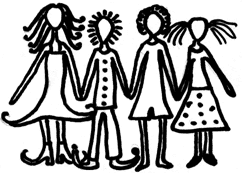 				19. 12. 2014Část letošní vánoční besídky 8. a 9. ročníků tvořilo divadelní představení Každý den, šťastný den! v podání blatenských ochotníků. Tato komedie estonského dramatika a písničkáře Jaana Tatea líčí svéráznou léčbu manželské nudy pomocí bigamie. Místo očekávaného štěstí však vnáší do manželského života pouze řadu groteskních a absurdních situací.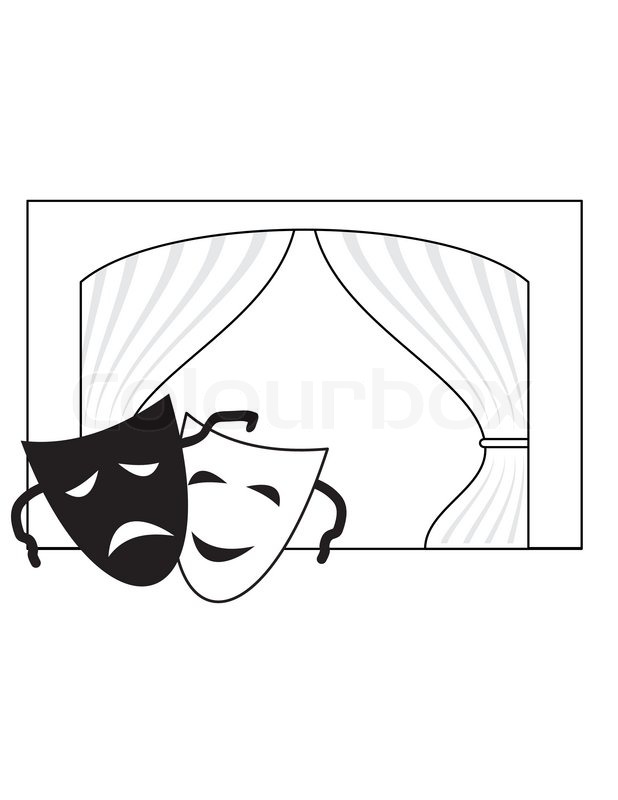 Komedie určitě mnohem víc pobaví rodiče žáků, kteří si při sledování děje možná vybaví některé situace ze svého manželského života. Zapsala Hana Kubíková